Programmer avec ScratchSe déplacer dans un labyrinthe Vidéos à voir A1 Présentation du logiciel  A2 Déplacer le lutinObjectif de la séanceRéaliser avec le logiciel Scratch, les défis proposés ci-dessous.Pour chaque défi :Ouvre le fichier donné par ton professeur (LAB1 ELEVE.sb2 ….)Complète le programme proposé.Sauvegarde ton fichier (LAB 1 VOTRE_NOM.sb2). Défis :Pour chaque défi, le programme est initié. Tu dois compléter le programme en choisissant les bonnes instructions, afin d’atteindre l’objectif fixé.Tu essaieras d’utiliser le moins d’instructions possible sans supprimer le bloc « Réinitialiser ».Défi 1 : Fichier élève : cliquer ici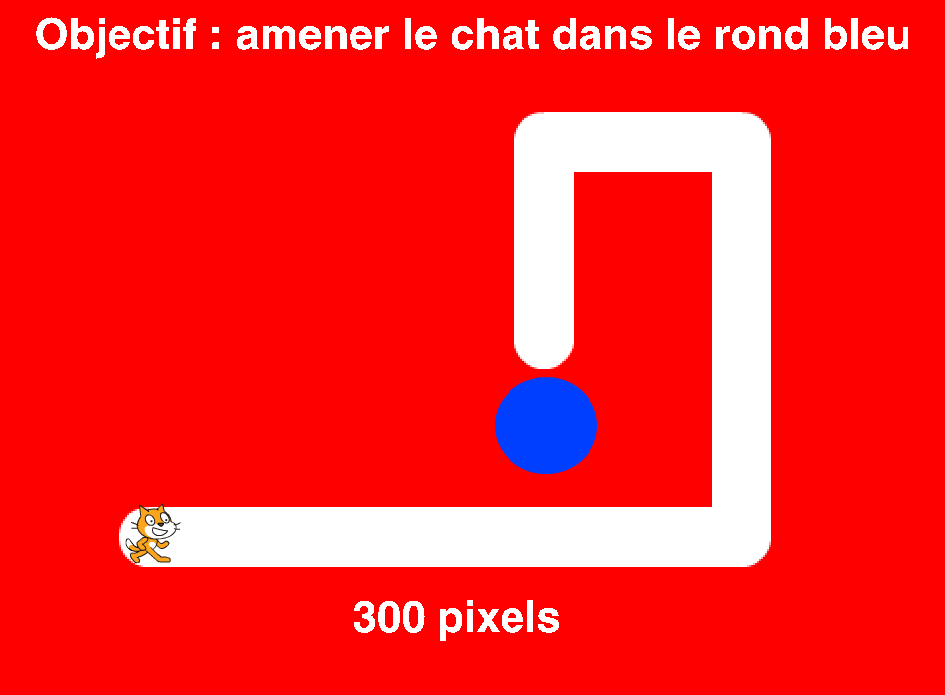 Défi 2 : Fichier élève : cliquer ici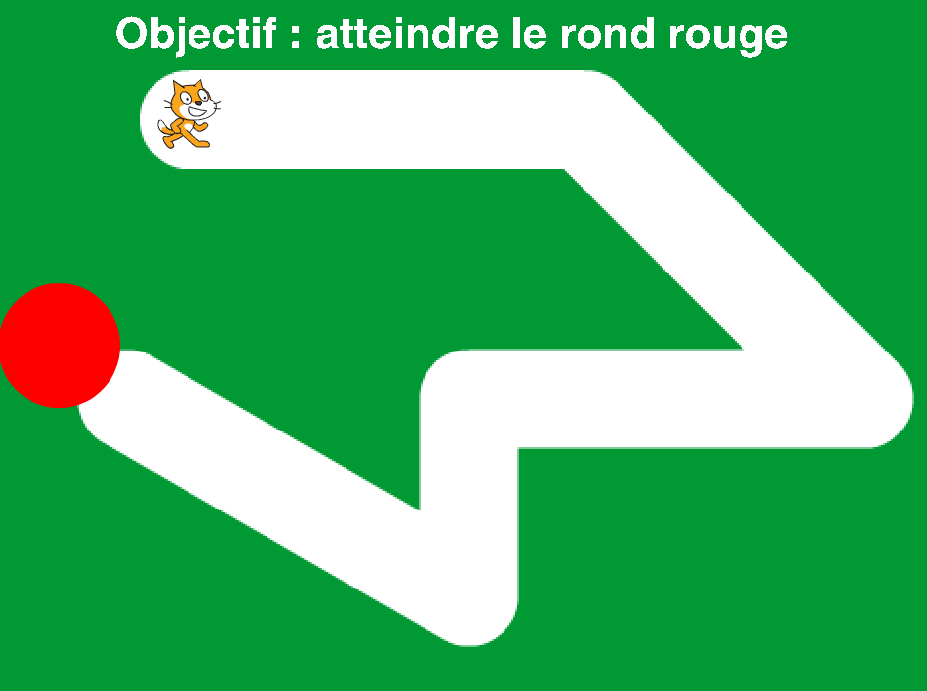 Défi 3 : Fichier élève : cliquer ici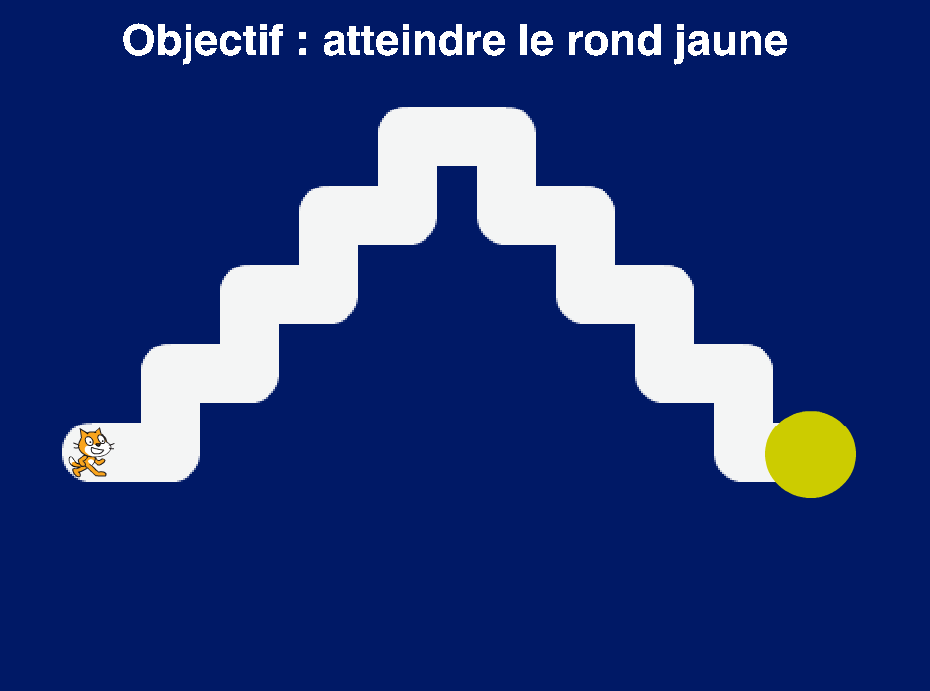 Défi 3 : Fichier élève : cliquer ici